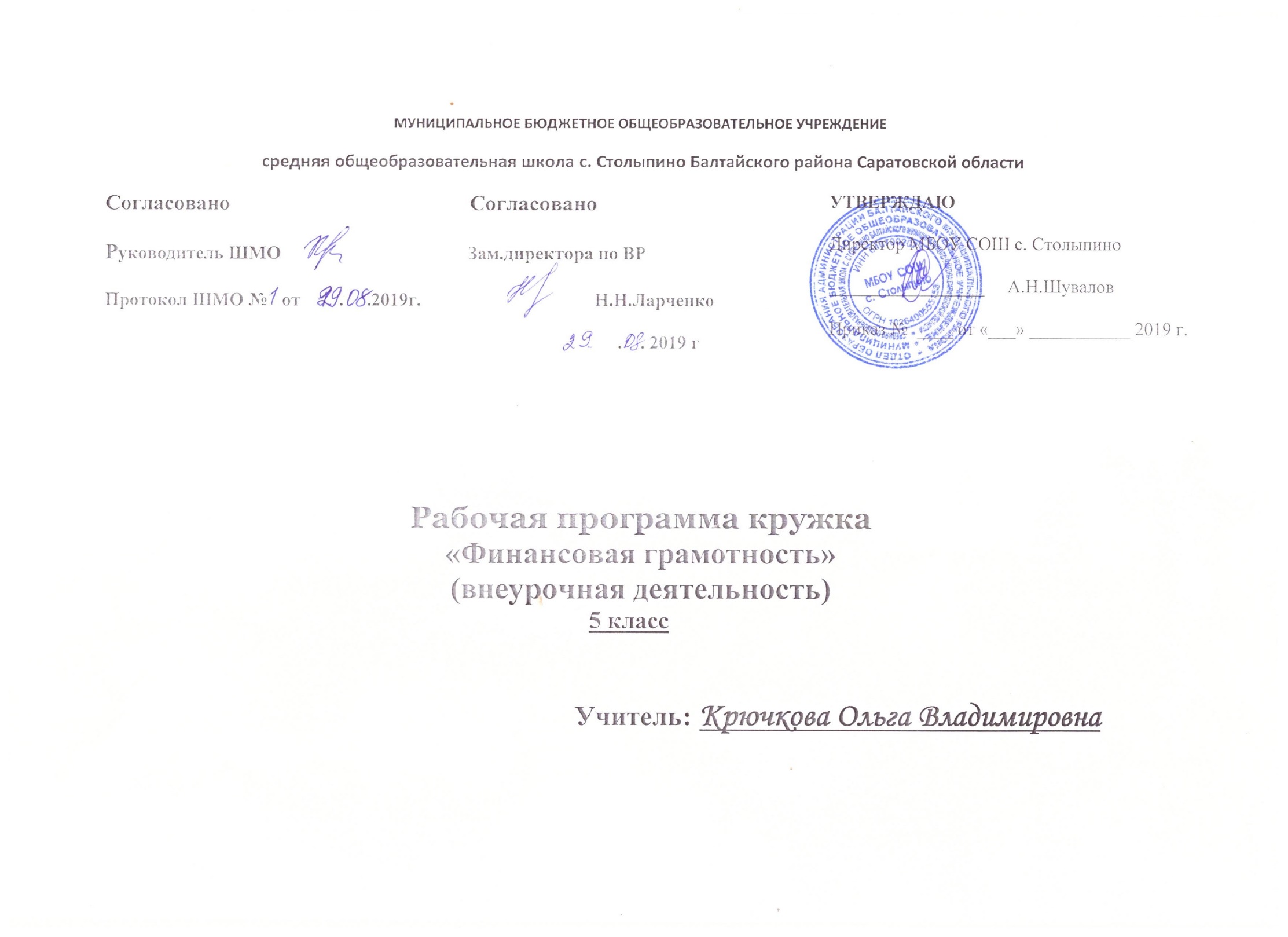 Пояснительная запискаКурс  «Финансовая грамотность» является прикладным курсом, реализующим интересы обучающихся 5–7 классов в сфере экономики семьи.Целями изучения курса «Финансовая грамотность» выступают формирование активной жизненной позиции, развитие экономического образа мышления, воспитание ответственности и нравственного поведения в области экономических отношений в семье и обществе, приобретение опыта применения полученных знаний и умений для решения элементарных вопросов в области экономики семьи.Основные содержательные линии курса:• Деньги, их история, виды, функции;• Семейный бюджет;• Экономические отношения семьи и государства;• Семья и финансовый бизнес;• Собственный бизнес.Освоение содержания опирается на межпредметные связи с курсами математики, истории, географии, обществознания и литературы.Учебные материалы и задания подобраны в соответствии с возрастными особенностями детей и включают задачи, практические задания, построение графиков и диаграмм, игры, мини-исследования и проекты. В процессе изучения формируются умения и навыки работы с текстами, таблицами, схемами, графиками, а также навыки поиска, анализа и представления информации и публичных выступлений.2. Результаты освоения курса внеурочной деятельности1.1. Личностные результаты:Личностные результаты освоения программы должны отражать:1) российскую гражданскую идентичность, патриотизм, уважение к своему народу, чувства ответственности перед Родиной;2) гражданскую позицию как активного и ответственного члена российского общества, осознающего свои конституционные права и обязанности, уважающего закон и правопорядок; 3) сформированность основ саморазвития и самовоспитания в соответствии с общечеловеческими ценностями и идеалами гражданского общества;4) толерантное сознание и поведение в поликультурном мире, готовность и способность вести диалог с другими людьми, достигать в нём взаимопонимания, находить общие цели и сотрудничать для их достижения;5) навыки сотрудничества со сверстниками, детьми младшего возраста, взрослыми в образовательной, общественно полезной, учебно-исследовательской, проектной и других видах деятельности;6) готовность и способность к образованию, в том числе самообразованию, на протяжении всей жизни;7) бюджетная грамотность позволит человеку не зависеть от обстоятельств, от воли других людей, системы.1.2. Метапредметные результаты:1) умение самостоятельно определять цели деятельности и составлять планы деятельности; самостоятельно осуществлять, контролировать и корректировать деятельность; 2) умение продуктивно общаться и взаимодействовать в процессе совместной деятельности, учитывать позиции других участников деятельности, эффективно разрешать конфликты; 3) способность и готовность к самостоятельному поиску методов решения практических задач, применению различных методов познания;4) готовность и способность к самостоятельной информационно-познавательной деятельности, включая умение ориентироваться в различных источниках информации, критически оценивать и интерпретировать информацию, получаемую из различных экономических источников;5) умение использовать средства информационных и коммуникационных технологий (далее – ИКТ) в решении когнитивных, коммуникативных и организационных задач с соблюдением требований эргономики, ресурсосбережения, правовых и этических норм, норм информационной безопасности;6) умение определять назначение и функции различных экономических институтов; 7) умение самостоятельно оценивать и принимать решения, определяющие стратегию поведения, с учётом гражданских и нравственных ценностей;8) владение навыками познавательной рефлексии как осознания совершаемых действий и мыслительных процессов, их результатов и оснований, границ своего знания и незнания, новых познавательных задач и средств их достижения. 1.3. Предметные результаты:Должны обеспечить: 1) сформированность системы знаний о бюджете и финансах в жизни общества; 2) понимание сущности финансовых институтов, их роли в социально-экономическом развитии общества;3) сформированность у обучающихся стандартов новой финансовой потребительской культуры, предусматривающей активное освоение гражданами современных способов сбережения и инвестирования личных средств на основе легитимных институтов и инструментов;4) сформированность экономического мышления: умения принимать рациональные решения в условиях относительной ограниченности доступных ресурсов, оценивать и принимать ответственность за их возможные последствия для себя, своего окружения и общества в целом;5) развитие у обучающихся социального неприятия любых финансовых предложений и услуг, которые находятся вне сферы правового регулирования и выводят граждан из-под защиты Закона;6) владение навыками поиска актуальной экономической информации в различных источниках, включая Интернет; умение различать факты, аргументы и оценочные суждения; анализировать, преобразовывать и использовать экономическую информацию для решения практических задач в реальной жизни;7) умение применять полученные знания и сформированные навыки для эффективного исполнения основных социально-экономических ролей (потребителя, покупателя, продавца, заёмщика, вкладчика, застрахованного, налогоплательщика);8) умение ориентироваться в текущих экономических событиях в России и в мире;9) умение оценивать и аргументировать собственную точку зрения по социально-экономическим проблемам, по различным аспектам социально-экономической политики государства.Изучение курса «Основы финансовой грамотности» может быть организовано в следующих формах учебной деятельности:1. Экономический анализ, является обязательной составной частью каждого из разделов программы. Школьный экономический анализ может проводиться: - для всестороннего и детального изучения на основе всех имеющихся источников информации проблемы;- для оценки состояния экономики данного объекта, а также его текущей хозяйственной деятельности.2. Учебная дискуссия:- обмен взглядами по конкретной проблеме;- упорядочивание и закрепление материала;- определение уровня подготовки обучающихся и индивидуальных особенностей характера, мышления, темперамента;3. Деловые игры:- освоение типичных экономических ролей через участие в обучающих тренингах и играх, моделирующих ситуации реальной жизни.4. Использование проблемных методов обучения: проблемное изложение, частично-поисковый метод:- развитие творческого и теоретического мышления у обучающихся;- активация их познавательной активности;5. Встречи со специалистами финансовых организаций и институтов;Формы аттестации /контроля (кроссворд, деловая игра, практическая работа, творческая работа, проект, ролевая игра) Итоговая работа по курсу: итоговая диагностика 3. Содержание учебного курсаВведение. Инструктаж по технике безопасности – 1 час.Раздел 1. ДОХОДЫ И РАСХОДЫ СЕМЬИ- 13 часов1.1. Деньги и их функцииБазовые понятия: Деньги, виды денег, товарные деньги, символические деньги, инфляция1.2. Доходы семьиБазовые понятия: Доходы семьи, источник семейных доходов, факторы производства, социальные пособия, личные доходы1.3. Расходы семьиБазовые понятия: Расходы семьи, потребности, благо, структура расходов, долги, инфляция1.4. Семейный бюджетБазовые понятия: Семейный бюджет, дефицит семейного бюджета, сбережения, долги1.5. Уровень жизни и прожиточный минимумБазовые понятия: Уровень жизни, прожиточный минимум1.6. Планирование семейного бюджетаФинансовые  цели и определение их в порядке приоритета, составление личного финансового плана достижения этих целей.Базовые понятия: Финансовое планирование, норма сбережения1.7. Энергоэффективные и ресурсосберегающие технологии в бюджете семьиБазовые понятия: Энергоэффективные и ресурсосберегающие технологииРаздел 2. РИСКИ ПОТЕРИ ДЕНЕГ И ИМУЩЕСТВА И КАК ЧЕЛОВЕК МОЖЕТ ОТ ЭТОГО ЗАЩИТИТЬСЯ- 9 часов2.1. Особые жизненные ситуации и как с ними справитьсяБазовые понятия: Особая жизненная ситуация2.2. Вклады. Страхование вкладовБазовые понятия: Страхование2.3. ИнвестицииИнвестиционные  методы, как депозитные счета, ценные бумаги и т. д., краткосрочные и долгосрочные последствия различных денежных вложений.Базовые понятия: Инвестиции, депозитные счета, ценные бумаги и т. д2.4. Потребительское кредитование. Ипотечный кредитЧто  такое кредит, права и обязанности  кредитополучателя, преимущества и недостатки использования кредита, кредитная история.Юридические  и финансовые обязательства возникающие в случае покупки, обслуживания, страхования купленного объекта в кредит, детальное представление о денежных затратах, связанных покупкой в кредитБазовые понятия: Потребительское кредитование. Ипотечный кредит2.5. Ролевая игра «Семейный бюджет»Базовые понятия: Семейный бюджет, доходы семьи, источник семейных доходов, факторы производства, социальные пособия, личные доходы, Расходы семьи, потребности, благо, структура расходов, долги, инфляция, дефицит семейного бюджета, сбережения, долгиРаздел 3. ВЗАИМОДЕЙСТВИЕ ЧЕЛОВЕКА И ГОСУДАРСТВА- 6 часов3.1. Понятие о налогах и их типах.Система налогообложения, права и обязанности налогоплательщиковБазовые понятия: Налоги, налоговые льготы, общественные блага3.2. Социальные услуги государства.Базовые понятия: Социальное пособие3.3. Проект «Государство — это мы!»Раздел 4. ФИНАНСОВЫЙ БИЗНЕС- 4 часа4.1. Банковские услуги Банковские услуги, включая открытие вкладов, использование банкоматов, снятие наличных и использование онлайн-банкингаБазовые понятия: Банк; виды вкладов, инвестиционный фонд, доходность, сбережения4.2. Собственный бизнесБазовые понятия: Бизнес4.3. Валюта в современном миреБазовые понятия: Валюта, валютный курсИтоговое занятие –1 час.Итоговая работа по курсу: итоговая диагностика 4. Тематическое планирование5. ЛитератураВигдорчик Е.А., Финансовая грамотность: учебная программа. 5-7 классы общеобразоват. орган. Е.А.Вигдорчик, И.В.Липсиц, Ю.Н.Корлюгова, М., ВИТА-ПРЕСС, 2014Вигдорчик Е.А., Финансовая грамотность: методические рекомендации для учителя. 5-7 классы общеобразоват. орган. Е.А.Вигдорчик, И.В.Липсиц, Ю.Н.Корлюгова, М., ВИТА-ПРЕСС, 2014Липсиц И.В., Финансовая грамотность: материалы для учащихся. 5–7 классы общеобразоват. орг. Дополнительное образование: Серия «Учимся разумному финансовому поведению»/ И. В. Липсиц, Е. А. Вигдорчик — М.: ВИТА-ПРЕСС, 2014.Корлюгова, Ю. Н. Финансовая  грамотность:  контрольные  измерительные  материалы.  5–7 классы общеобразоват. орг. / Ю. Н. Корлюгова, Е. А. Вигдорчик, И. В. Липсиц. — М.: ВИТА-ПРЕСС, 2014Интернет-источники1. Cайт журнала «Семейный бюджет» — http://www.7budget.ru;2. Сайт по основам финансовой грамотности «Достаток.ру» —http://www.dostatok.ru;3. Журнал «Работа и зарплата» — http://zarplata-i-rabota.ru/zhurnalrabota-i-zarplata;4. Портал «Профориентир». «Мир профессий» – http://www.clskuntsevo.ru/portal_proforientir/mir_professii_news_prof.php;5. Сайт «Все о пособиях» — http://subsidii.net/6. Сайт «Все о страховании» — http://www.o-strahovanie.ru/vidistrahovaniay.php7. Сайт «Налоги России» / Ставки налогов в России в 2013 г. — http:// www.taxru.com/blog/2013-02-10-105858. Прутченков А.С. Кейс-метод в преподавании экономики в школе — http://www.hse.ru/data/2011/04/22/1210966029/22_20072.pdf№Наименование разделаНазвание темыДата проведенияКоличество часовКоличество часовКоличество часовРезультаты обучения учебного курсаОсобенности реализации (сетевая форма реализации, использование ДОТ)Формы аттестации (контроля)№Наименование разделаНазвание темыДата проведенияВсего ТеорияПрактикаРезультаты обучения учебного курсаОсобенности реализации (сетевая форма реализации, использование ДОТ)Формы аттестации (контроля)ВведениеВведение. Инструктаж по технике безопасности5.0911-презентация Банка России «Что значит быть финансово грамотным?» http://www.cbr.ru/finmarkets/files/protection/presentation_220415.pdf http://fingramota.onedu.ru/video/ Общее обсуждениеСтартовая диагностикаДоходы и расходы семьи13Доходы и расходы семьи1.Деньги и их функции12.0919.09211Знать:Виды денег: наличные, безналичныеЭтапы развития денег; изменение ценности денег в связи с инфляциейЛичностные характеристики и установки:Понимание того, что деньги – средство обмена, а не благо.Понимание сути современных денег; понимание роли инфляции в семейных доходахУметь:Считать наличные деньги (купюры и монеты); произвести безналичный платеж, внеся денежные купюры в платежный терминал; правильно сосчитать сдачуРазличать товарные и символические деньгиКомпетенции: Различать виды денег.Оценивать стоимость денег в связи с ситуационными обстоятельствамипрезентация «Электронные деньги» http://mosmetod.ru/files/metod/srednyaya_starshaya/economica/4_-_Презентация.pdf http://fingramota.onedu.ru/video/ Общее обсуждение; практическая работа – анализ источников (исторических текстов)Доходы и расходы семьи2.Доходы семьи26.093.10211Знать:Виды источников денежных поступлений в семье, заработная плата, прибыль, процент, рента; социальные пособияЛичностные характеристики и установки:Понимание происхождения доходов, понимание того, что деньги зарабатываются трудом, а не берутся из ниоткуда.Понимание того, что могут существовать различные источники доходов; понимание роли трудового заработка в современной российской действительностиУметь:Считать общую сумму доходов.Соотносить вид дохода и фактор производства, от которого получается этот доход; рассчитывать личные доходы и доходы семьиКомпетенции:Различать виды денежных поступлений.Различать регулярные и нерегулярные источники доходов, строить план доходов; иметь навыки финансовой и технологической безопасности при пользовании деньгамиhttp://fingramota.onedu.ru/video/ Общее обсуждение; групповая практическая работа с представлением результатов и защитой выводовДоходы и расходы семьи3.Расходы семьи10.1017.10211Знать:Виды потребностей;виды расходов семьи.Статьи расходов городских и деревенских семейЛичностные характеристики и установки:Понимание безграничности потребностей и ограниченности ресурсов (денег).Понимание причин роста семейных расходов вследствие инфляции;понимание полезности регулярного контроля расходов семьи и личных расходовУметь:Понимать разницу между базовыми потребностями и желаниями.Рассчитывать расходыКомпетенции:Аргументированнно обосновать целесообразность приобретения желаемого блага в условиях ограниченности семейного бюджета.Готовность участвовать в обсуждении очередности и размеров семейных расходов, анализировать структуру личных затратhttp://fingramota.onedu.ru/video/ Общее обсуждение; игровая деятельностьДоходы и расходы семьи4. Семейный бюджет24.107.11211Знать:Структура семейного бюджета.Источники сбережения семейного бюджета.Личностные характеристики и установки:Понимание различия между расходами на товары и услуги первой необходимости и расходами на дополнительные нужды.Понимание целесообразности построения семейного бюджета как способа разумного управления доходами и расходами семьи.Уметь:Составлять на бумаге или с помощью компьютера простейший бюджет семьи,  рассчитывать дефицит семейного бюджета.Компетенции:Решать задачи по избеганию дефицита семейного бюджета; замечать в жизни семьи возможности для сокращения расходов и увеличения сбережений.Составлять личный бюджет и оценивать способы его изменения для более полного удовлетворения своих потребностейhttp://fingramota.onedu.ru/video/ Кроссворд 1. «Доходы и расходы семьи» (15 мин.)Доходы и расходы семьи5. Уровень жизни и прожиточный минимум14.1121.11211Знать:Варианты уровня жизни,  прожиточный минимумЛичностные характеристики и установки:Понимание различия между уровнями жизниПонимание прожиточного минимумаУметь:Оценивать свой уровень жизни и планировать финансовые доходы и расходы в соответствии с прожиточным уровнемКомпетенции:Планирование финансов в соответствии с прожиточным уровнемhttp://fingramota.onedu.ru/video/ Анализ информации (мини-проект «Цены в наших магазинах»)Доходы и расходы семьи6. Планирование семейного бюджета28.115.12211Знать:Знание возможных норм сбережения по этапам жизненного цикла; представления о рациональных схемах инвестирования семейных сбереженийЛичностные характеристики и установки:Понимание необходимости аккумулировать сбережения для будущих трат;понимание возможных рисков при сбережении и инвестированииУметь:Отличать инвестиции от сбережений;сравнивать доходность инвестиционных продуктовКомпетенции:Откладывать деньги на определенные цели; выбирать рациональные схемы инвестирования семейных сбережений для обеспечения будущих крупных расходов семьиhttp://mosmetod.ru/files/metod/srednyaya_starshaya/economica/1_-_Презентация.pdf Игровая деятельность; общее обсуждениеДоходы и расходы семьи7. Энергоэффективные и ресурсосберегающие технологии в бюджете семьи12.1211-Знать:Энергоэффективные и ресурсосберегающие технологии в бюджете семьиЛичностные характеристики и установки:Понимание значимости энергоэфективности и ресурсосберегающих технологий в бюджете семьиУметь:Отличать энергоэффективные и ресурсосберегающие технологии от неэффективных технологииКомпетенции:Оценивать энергоэффективные и ресурсосберегающие технологии в бюджете семьиhttp://fingramota.onedu.ru/video/ Риски потери денег и имущества и как человек может от этого защититься9Риски потери денег и имущества и как человек может от этого защититься1.Особые жизненные ситуации и как с ними справиться19.1211-Знать:Формирование представления  способов смягчения сложных жизненных ситуаций с помощью сбережений и страхованияЛичностные характеристики и установки:Осознание возможности возникновения в жизни особенно сложных ситуаций (рождение ребенка, внезапная смерть кормильца, форс-мажорные ситуации), которые могут привести к снижению благосостоянияУметь:Находить актуальную информацию в сети интернетКомпетенции:Искать пути выхода из сложных жизненных ситуацийhttp://fingramota.onedu.ru/video/ Общее обсуждениеРиски потери денег и имущества и как человек может от этого защититься2.Вклады. Страхование вкладов26.1216.01211Знать:Виды страхованияЛичностные характеристики и установки:Понимание основных задач и принципов страхованияУметь:Соотнести вид страхования с целью страхованияКомпетенции:Оценивать необходимость страхованияhttp://fingramota.onedu.ru/video/ Общее обсуждение; самостоятельная практическая работаРиски потери денег и имущества и как человек может от этого защититься3.Инвестиции23.0130.01211Знать:Виды инвестиций и их применение в семейном бюджетеЛичностные характеристики и установки:Понимание вариантов использования сбережения и инвестирования на разных стадиях жизненного цикла семьиУметь:Соотнести вид инвестиции с целью инвестированияКомпетенции:Искать необходимую информацию на сайтах банков, страховых компаний и др. финансовых учреждений; оценивать необходимость использования различных финансовых инструментов для повышения благосостояния семьи«Защита прав потребителей финансовых услуг». Лекция 1 – Беляев Михаил Кимович, к.э.н., главный экономист Института фондового рынка и управления (ИФРУ), проректор по науке Национального института финансовых рынков и управления (НИФРУ) http://mosmetod.ru/centr/proekty/bolshe-chem-urok/ekonomika/lektsiya-1-zashchita-prav-potrebitelej-finansovykh-uslug.html «Распространённые нарушения прав потребителей». Лекция 2 – Беляев Михаил Кимович, к.э.н., главный экономист Института фондового рынка и управления (ИФРУ), проректор по науке Национального института финансовых рынков и управления (НИФРУ)http://mosmetod.ru/centr/proekty/bolshe-chem-urok/ekonomika/lektsiya-2-rasprostranennye-narusheniya-prav-potrebitelej.html Риски потери денег и имущества и как человек может от этого защититься4. Потребительское кредитование. Ипотечный кредит6.0213.02211Знать:Виды кредитовЛичностные характеристики и установки:Понимание вариантов использования кредитов на разных стадиях жизненного цикла семьиУметь:Соотнести вид кредита с целью кредита Компетенции:Искать необходимую информацию на сайтах банков, страховых компаний и др. финансовых учреждений; оценивать необходимость использования различных финансовых инструментов для повышения благосостояния семьиhttp://fingramota.onedu.ru/video/ Риски потери денег и имущества и как человек может от этого защититься5. Ролевая игра «Семейный бюджет»20.0227.02211Знать:Семейный бюджетЛичностные характеристики и установки:Понимание целесообразности построения семейного бюджета как способа разумного управления доходами и расходами семьи.Уметь:Составлять на бумаге или с помощью компьютера простейший бюджет семьи,  рассчитывать дефицит семейного бюджета.Компетенции:Искать необходимую информацию на сайтах банков, страховых компаний и др. финансовых учреждений; оценивать необходимость использования различных финансовых инструментов для повышения благосостояния семьиРолевая играВзаимодействие человека и государства6Взаимодействие человека и государства1.Понятие о налогах и их типах.5.0312.03211Знать:Знание основных налогов в РФ:подоходный налог, налог на прибыль,косвенные налогиЛичностные характеристики и установки:Понимание сути налога и его роли в жизни общества; понимание необходимости уплаты налогов и возможности государственного воздействия за неуплату налоговУметь:Различать прямые и косвенные налоги;считать сумму налога (например подоходного); проверить на сайте налоговой службы наличие налоговой задолженности членов семьиКомпетенции:Устанавливать причинно-следственные связи между уплатой налогов и созданием общественных благ обществомhttp://mosmetod.ru/files/metod/srednyaya_starshaya/economica/8_-_Презентация.pdf Общее обсуждение; групповая практическая работаВзаимодействие человека и государства2.Социальные услуги государства.19.032.04211Знать:Знание условий получения различных видов социальных пособий в РФЛичностные характеристики и установки:Понимание, что социальные 
пособия – это помощь государства граждан в определенных сложных жизненных ситуацияхУметь:Находить нужную информацию на социальных порталахКомпетенции:Определять способы использования социальных пособий для решения финансовых проблем семьиhttp://fingramota.onedu.ru/video/ Кроссворд 2. «Риски потери денег и имущества и как человек может от этого защититься» и «Семья и государство: как они взаимодействуют» (10 мин.)Взаимодействие человека и государства3.Проект «Государство — это мы!»9.0416.04211Знать:Взаимоотношения государства и личности в сфере финансовЛичностные характеристики и установки:Понимать свое место в финансовой  структуре государстваУметь:Находить нужную информацию на социальных порталахКомпетенции:Анализировать информацию в системе государство и личность ПроектФинансовый бизнес4Финансовый бизнес1.Банковские услуги23.0411-Знать:Появление банков и виды банков;появление и назначение инвестиционных фондовЛичностные характеристики и установки:Понимать основное правило инвестирования: чем выше доходность, тем выше рискУметь:Отличать инвестирование от сбережения и кредитования; сравнивать различные финансовые предложенияКомпетенции:Соотносить рискованность использования финансовых операций и их доходность; знать свои права и обязанности как потребителяhttp://temocenter.ru/finansy/programma-povysheniya-finansovoj-gramotnosti/obrazovatelnyj-kurs-osnovy-potrebitelskikh-znanij-v-finansovoj-sfere-dlya-obuchayushchikhsya-starshikh-klassov.html Общее обсуждение;игровая деятельность; экскурсииФинансовый бизнес2.Собственный бизнес30.047.05211Знать:Признаки деятельности в сфере бизнеса; общие правила создания собственного бизнесаЛичностные характеристики и установки:Понимание рискованности занятия бизнесомУметь:Планировать  (4–5 шагов) свою самостоятельную деятельностьКомпетенции:Брать на себя ответственностьhttp://temocenter.ru/finansy/programma-povysheniya-finansovoj-gramotnosti/obuchenie-po-programme-sozdanie-sobstvennogo-dela.html Кроссворд 3. «Финансовый бизнес: чем он может помочь семье» (10 мин.)Игровая деятельность; общее обсуждениеФинансовый бизнес3.Валюта в современном мире14.0511-Знать:Знание мировых валют,где именно можно обменивать валюту; территории использования тех или иных валют (основных)Личностные характеристики и установки:Понимание причин существования различных валютУметь:Различать российские деньги и иностранную валюту; перевести одну валюту в другуюКомпетенции:Анализировать информацию о валютах разных странhttp://fingramota.onedu.ru/video/ Групповое обсуждение; общее обсуждение; индивидуальная практическая работа; защита проектовИтоговое занятиеИтоговая работа по курсу «Основы финансовой грамотности»21.0528.052Итоговая работа по курсу: итоговая диагностикаИтого:34